Merhabalar, Mart ayında üç oyunla;KIRMIZI ŞAPKALI KURBAĞALAR (Bebek Tiyatrosu / 3 yaş ve öncesi),ORMANIN KRALI  (Çocuk Oyunu / 3 yaş üstü)ve   SİHİRBAZIN TAVŞANI  (İllüzyon Oyunu / 2 yaş üstü ) ile Pembe Kurbağa Sahnesi'nde izleyicileriyle buluşuyoruz.BEBEK TİYATROSU / KIRMIZI ŞAPKALI KURBAĞALAR  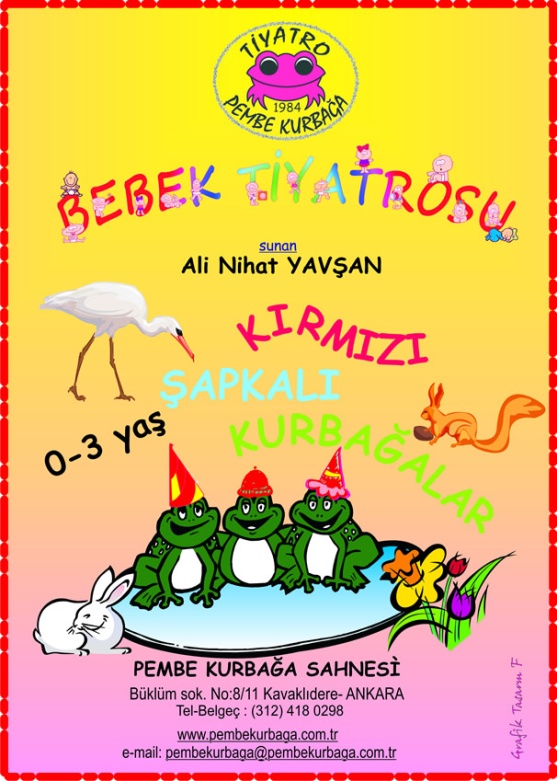 BEBEK TİYATROSU serisinde, Ali Nihat YAVŞAN tarafından sahneye taşınan masallarla, tiyatro ortamında drama, anlatı, kukla, müzik ve oyunculuk birleştirilerek minik izleyicilere ulaşmak, tiyatroyu küçüklerle buluşturmak hedefleniyor. Oyunumuzda kırmızı rengi çok seven bir kurbağanın öyküsü anlatılıyor. Kurbağamız kırmızıyı severmiş ama Minik Kuş da çok severmiş kırmızıyı. Nerede kırmızı bir şey görse almak istermiş. Kurbağamız bir eğlence günü kırmızı şapka takınca olanlar olmuş…Acaba başına neler gelmiş?!Kukla Tasarımı Güneş ÇAKMAKOĞLU’na, Çevre Tasarımı Figen ÇAKMAKOĞLU’na ait olan  KIRMIZI ŞAPKALI KURBAĞALAR oyunu  3, 10, 24 Mart Pazar günleri saat 12.00’de, 16 ve 30 Mart Cumartesi günleri saat 15.00’de 3 yaş ve öncesi izleyicilerimizle birlikte oluyor.SİHİRBAZIN TAVŞANI  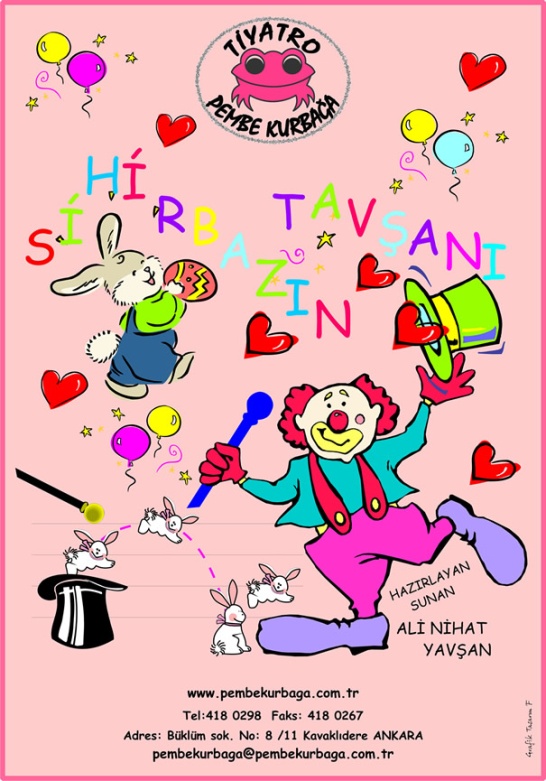 Biraz da eğlence.Çocuklara en çok yakışan şey gülmektir. O kocaman kocaman merakla açtıkları gözlerinin, kahkahalarla gülmesinden hoş ne olabilir ki ?!Görsel ağırlıklı, eğlenceye yönelik bu illüzyon oyununda miniklerimiz Ali Nihat’la sihirli bir yolculuğa çıkıyor.  Ali Nihat YAVŞAN’ın hazırlayıp sunduğu 2 yaş üstü herkese yönelik oyunun Kostüm Tasarımı Güneş ÇAKMAKOĞLU’na, Çevre Tasarımı Figen ÇAKMAKOĞLU’na ait. Oyunumuz 9 Mart Cumartesi günü Saat 12.00’de.ORMANIN KRALI   Ali Nihat YAVŞAN’ın yazıp yönettiği, “Kararlarımızı düşünerek almalıyız. Başkalarının bizi kandırmasına izin vermemeliyiz” temalı oyun bir ormanda geçiyor. 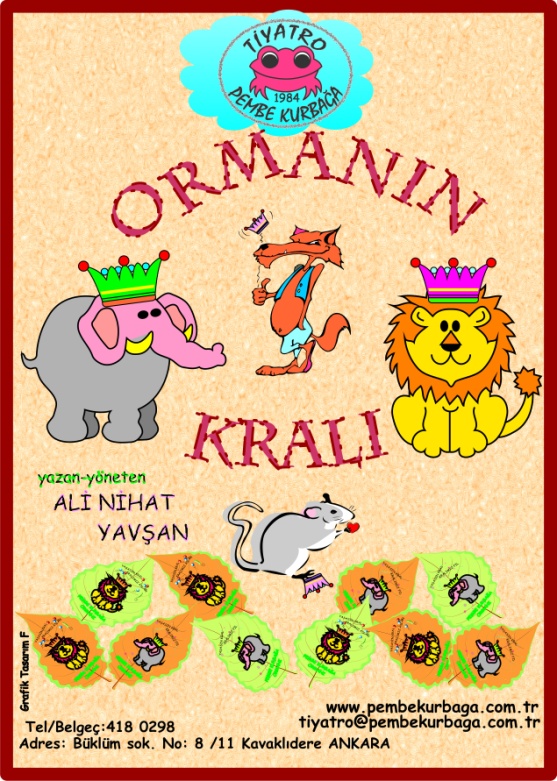 Bir ormanda olabilecek sakinlikte geçerken günler, Tilki çıkıvermiş ortaya... - Bu ormana bir Kral gerek, demiş. Şaşkınlık sarmış herkesi… -Kral ne demek? Krallık ne demek? diye...Tilki bu, ikna etmiş herkesi yalan dolanla.. Ama olur dememişler Tilkinin Krallığına.-Kralın kim olacağına karar verecek biz olmalıyız, demişler. Önce şaşırmış Tilki, sonra kızmış, ardından da başlamış plan yapmaya, orman halkını kandırabilmek için…Yapmış da güzel bir plan..Ama...Gerisi oyunumuzda…İyi seyirler...3 yaş üzerine yönelik oyunun Kostüm Tasarımı Güneş ÇAKMAKOĞLU’na, Çevre Tasarımı Figen ÇAKMAKOĞLU’na ait. Rolleri Ali Nihat YAVŞAN, Gülşah ÇAKMAKOĞLU, Asal ISRA ve Duru YAVŞAN paylaşıyor. Oyunumuz 2, 16, 23 ve 30 Mart Cumartesi günleri Saat 12.00’de.Ayrıntılı bilgiyewww.pembekurbaga.com.tradresinden ulaşılabilir.BİLETLERİMİZ GİŞEMİZDEN VEwww.biletinial.com ADRESİNDEN ONLINE OLARAK EDİNİLEBİLİR.Küçük Bir Not : Galoş giymek istemeyen miniklerimiz için ev ayakkabısı getirilebilir.İyi seyirler.Güneş Çakmakoğlu	Tiyatro Pembe KurbağaBasın ve Halkla İlişkiler Sorumlusugunes@pembekurbaga.com.trMART 2019 Oyun İzlencesi Oyunlarımızda Buluşmak Dileğiyle!Pembe Kurbağa SahnesiBüklüm caddesi  8 / 11 Kavaklıdere/ANKARA Tel / Belgeç : (312) 418 0298www.pembekurbaga.com.trtiyatro@pembekurbaga.com.trwww.facebook.com/PembeKurbagawww.twitter.com/Pembe_Kurbagawww.instagram.com/PembeKurbaga    Tarih / Saat1200150002.03.2019 CumartesiORMANIN KRALI  (3 yaş üstü)03.03.2019 PazarBebek TiyatrosuKIRMIZI ŞAPKALI KURBAĞALAR09.03.2019 CumartesiSİHİRBAZIN TAVŞANI  (2 yaş üstü)10.03.2019 PazarBebek TiyatrosuKIRMIZI ŞAPKALI KURBAĞALAR16.03.2019 CumartesiORMANIN KRALI  (3 yaş üstü)Bebek TiyatrosuKIRMIZI ŞAPKALI KURBAĞALAR23.03.2019 CumartesiORMANIN KRALI  (3 yaş üstü)24.03.2019 PazarBebek TiyatrosuKIRMIZI ŞAPKALI KURBAĞALAR30.03.2019 CumartesiORMANIN KRALI  (3 yaş üstü)Bebek TiyatrosuKIRMIZI ŞAPKALI KURBAĞALAR